23.12.2019 г. №126РОССИСКАЯ ФЕДЕРАЦИЯИРКУТСКАЯ ОБЛАСТЬМУНИЦИПАЛЬНОЕ ОБРАЗОВАНИЕ СЛЮДЯНСКИЙ РАЙОНУТУЛИКСКОЕ МУНИЦПАЛЬНОЕ ОБРАЗОВАНИЕАДМИНИСТРАЦИЯПОСТАНОВЛЕНИЕОБ ОПРЕДЕЛЕНИИ МЕСТ РАЗМЕЩЕНИЯ ПЛОЩАДОК ВРЕМЕНННОГО СКЛАДИРОВАНИЯ СНЕГА, УБИРАЕМОГО С ТЕРРИТОРИИ ОБЩЕГО ПОЛЬЗОВАНИЯ УТУЛИКСКОГО СЕЛЬСКОГО ПОСЛЕНИЯ НА ЗИМНИЙ ПЕРИОД 2019-2020Согласно Федерального закона от 06.10.2003 № 131-ФЗ «Об общих принципах организации местного самоуправления в Российской Федерации», руководствуясь правилами благоустройства территории Утуликского сельского поселения, утвержденными решением Думы от 26.10.2017 г. № 6-4сд , Уставом Утуликского муниципального образования (с изменениями и дополнениями), администрация Утуликского сельского поселенияПОСТАНОВЛЯЕТ:1.Определить место размещения площадок для временного складирования снега, убираемого с территории общего пользования Утуликского сельского поселения на зимний период 2019-2020 гг. на поле северо-восточнее земельного участка, расположенного по адресу : Иркутская область, Слюдянский р-н, пос. Утулик, пер. Речной № 2. (Приложение № 1 ) 2.После снеготаяния, данная территория очищается предприятием, отвечающим за складирование. 3. Контроль за исполнением настоящего распоряжения оставляю за собой.И.о. главы администрации Утуликскогосельского поселенияН. В. ЧенхотьянПриложение №1 к постановлениюадминистрации Утуликскогосельского поселенияот 23.12.2019 г. № 126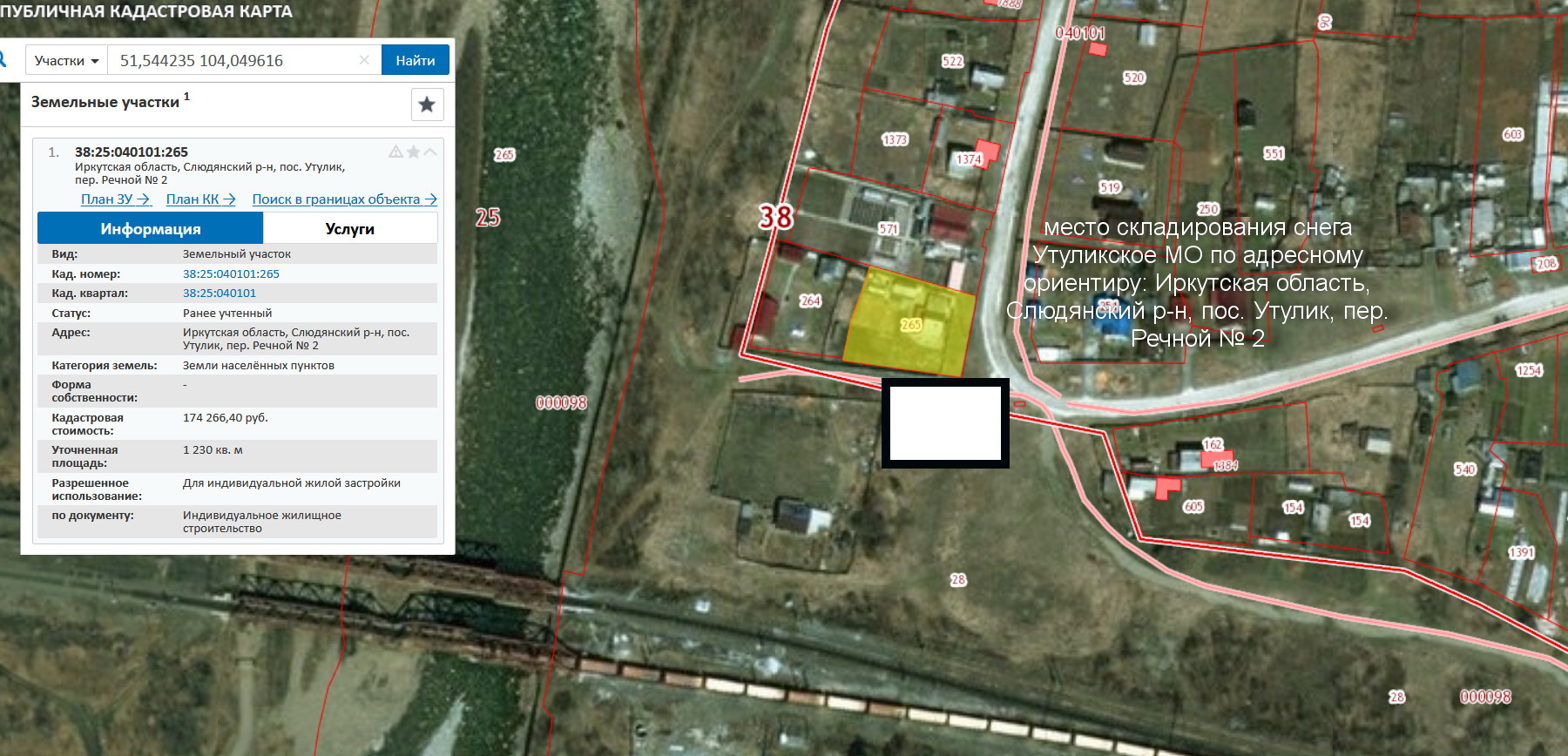 